RANCANG BANGUN PEMESANAN ALUMUNIUM DENGAN SHORTEST JOB FIRST (SJF) BERBASIS MOBILE PADA CV. SEMBADA KARRYA ALUMUNIUMSKRIPSIDiajukan Sebagai Salah Satu Syarat untuk Mencapai GelarSARJANA KOMPUTERPada Jurusan Teknik InformatikaInstitut Informatika dan Bisnis Darmajaya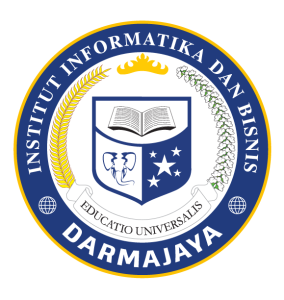 Disusun Oleh:YOHANES AGUNG INDRA CAHYANPM. 1411010013JURUSAN TEKNIK INFORMATIKAINSTITUT INFORMATIKA DAN BISNIS DARMAJAYABANDAR LAMPUNG2019	